Ambrish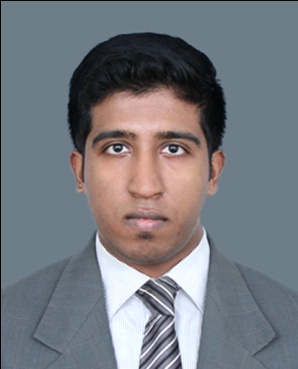 Ambrish.373505@2freemail.com ACCA (UK) finalist, BSc (Hons), Adv Diploma in Accounting & Business Career ObjectiveA goal-oriented finance professional who possess 4 years of experience in the field of Accounting, Finance & Audit. Seeking for a challenging opportunity to show and enhance the expertise and skills and to contribute the level best to the company.Job AchievementsReduced Debtors days via payment upfront discounts which increased cash flow.Supervised and trained the co-workers, which ensured proper handling of all accounting processes & reconciliations.Found new methods to complete the accounting process handled in a more effective and efficient way.Improved many Internal Controls which were inadequately designed by the clients.Received recognition from company managers for good performance, hardworking and attention to detail.Received recognition from the on-shore client for meeting deadlines on timely manner and for the ability to learn quickly.Professional Work ExperienceAccountant at City Saw Mills (Furniture Manufacturer), Colombo. From March 2016 – September 2017Manage & record the day to day accounting transactions in Quick books accounting system.Prepare monthly, quarterly & annual financial statements, VAT returns, bank reconciliations, loan schedules & business performance reports to CEO.Assess profitability through analysis of financial statements.Process Payroll, EPF/ETF, and handle petty cash.Senior Finance Associate at WNS Global Services, Colombo. From February 2015 – March 2016Prepare daily & monthly balancing processes on disbursements, premiums, claims, commissions (DPCC) & accounting totals and reporting to on-shore (through e mails and calls) & off-shore managers for unreconciled items.Perform investigation & research to find reasons for the unreconciled items and communicate with the on-shore managers to correct the unreconciled items.Prepare several bank and suspense accounts reconciliations monthly. Pass journal entries and reversal entries on request by on-shore and participate in production calls whenever required by the on-shore and off-shore managers.Prepare reports to on-shore on quarterly basis for monthly DPCC totals and unreconciled items.Audit Trainee (Business Risk Services) at Ernst & Young, Colombo. From June 2013 – July 2014Review and identify weaknesses of a client’s designed internal controls and make recommendations to enhance the efficiency and effectiveness of such controls.Communicate with the client’s key management personnel in analysing and designing internal control systems and procedures.Prepare internal audit reports, on the assessment of internal control systems followed by the clients and presenting it to the audit managers. Visit outstation clients for audits, cash & inventory counts as and when informed by the audit managers.Participated in Construction, Bank, FMCG, Hospitality & Insurance industries for Internal audits.Participated in Bank & Finance industries for External audits.Professional QualificationsBSc (Hons) Degree in Applied Accounting – Oxford Brookes University, UKACCA (UK) Finalist – ACCA (UK)Advanced Diploma in Accounting & Business – ACCA (UK)Diploma in Accounting & Business – ACCA (UK)G.C.E Edexcel Advanced level (Commerce stream, London examination) – Royal Institute International, ColomboI.G.C.S.E Edexcel Ordinary level (Commerce stream, London examination) – Belvoir College International, ColomboComputer LiteracyDiploma in Computer studies (Word, Excel, Power point, access, Internet & E mail) Advanced Diploma in Computerized Accounting (Quick Books, Tally, MYOB, ACCPAC, Sage, Peach Tree, ERP (SAP) & AS400)Certificate in Advanced ExcelSoft Skills SummaryCritical thinkingHighly committedPeople managementQuick learnerHard workerAbility to meet deadlinesCoordinating with othersEffective communication skillsAbility to work independentlyAwardsFor excellence in Accounting & Mathematics subjects in Ordinary level.Gold medallist in school for every year in Athletic events {High jump, Long jump, Relay and Flat race (50m, 75m, 80m, 100m & 200m)} and was many times awarded as the champion in athletics.Was selected as the Vice captain in athletics at Belvoir College (2005) and at Royal Institute (2011).Was selected as the Treasurer to conduct meeting in Science subject once in every month at Belvoir College (2007).Extra-Curricular ActivitiesAttended training programs such as Six Sigma, Advanced excel, whenever conducted by WNS (2015). Participated in debate meeting at school (2006). Played Basketball for WNS (2015), Ernst & Young (2014) and in the Inter house sports meet at Belvoir College (2010).Participated in athletics in the Inter International Schools Athletic Championship (IISAC) every year in school.Personal InformationDate of birth	: 14th June 1994Marital status	: SingleGender		: MaleSchools Attended	: Belvoir College (Colombo), Royal Institute (Colombo)Nationality		: Sri Lankan (Also, an overseas citizen of India)